ОГКУ Центр занятости населения          Нижнеилимского района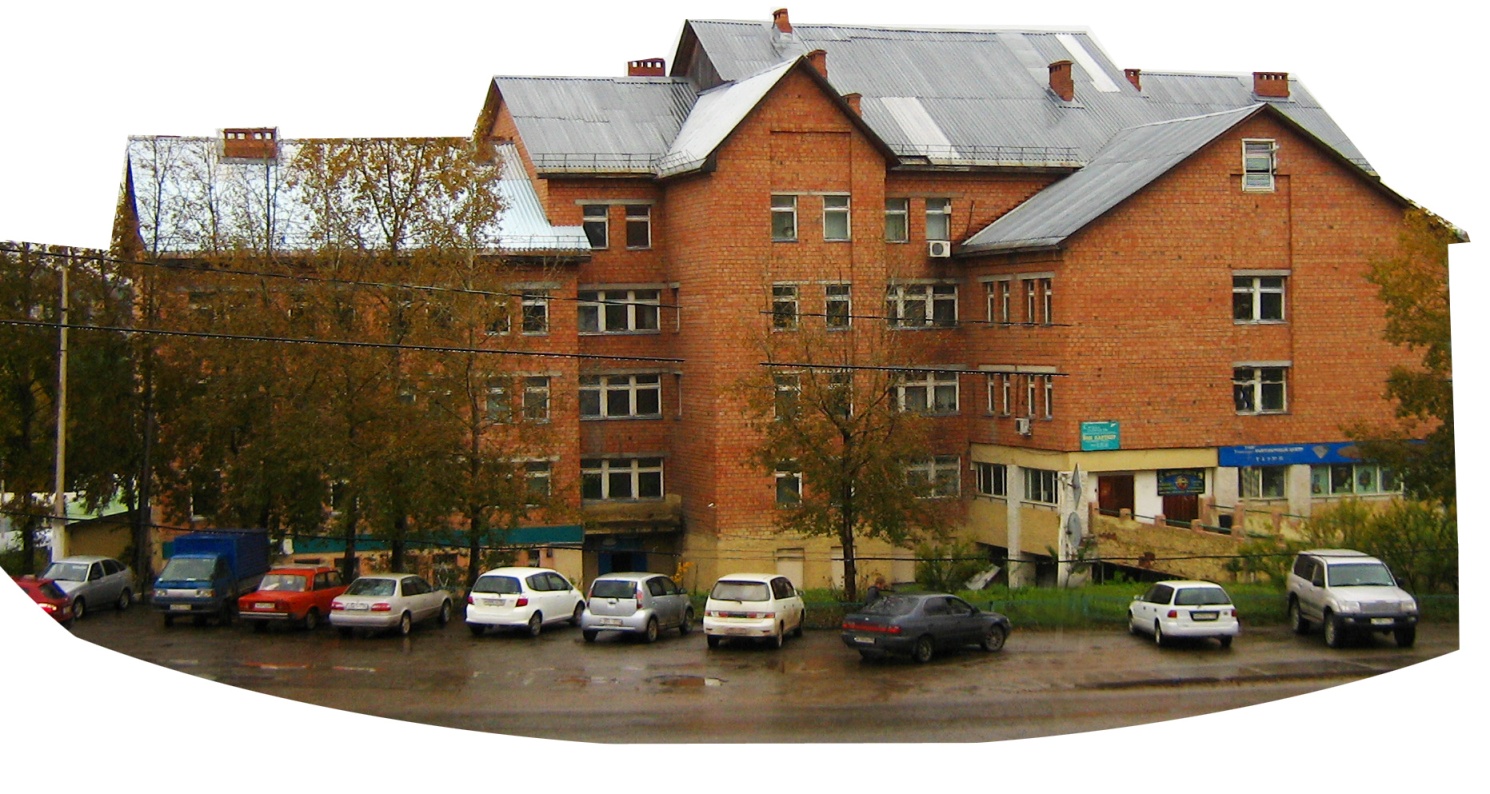      Экспресс-аналитическая информацияЗанятость и безработица в Нижнеилимском районеза  2019 годВ 2019 году Центр занятости населения проводил работу с 2317 гражданами, обратившимися за содействием в поиске подходящей работы, из них с 1289 безработными (с учетом граждан, состоявших на учёте на начало отчётного периода).Трудоустроено, направлено на профессиональное обучение и снято с учета по другим причинам 1967 чел.Число зарегистрированных безработных на 01.01.2020 года составило 295 чел. против 427 чел. на начало года.Уровень зарегистрированной безработицы составил на 01.01.2020 года по району 1,2%.В  течение 2019 года в Центр занятости населения обратилось за содействием в поиске подходящей работы 1770 чел., в том числе 1384 – не занятых трудовой деятельностью, против 1712 и 1353 чел. соответственно за  2018 год.При содействии Центра занятости населения с начала года нашли работу 1199 чел. или 67,7% от общего числа обратившихся против 62,0% за  соответствующий период прошлого года.По состоянию на 01.01.2020 года состоит на учете в Центре занятости населения 350 чел.  из них 348 не занятых трудовой деятельностью (на 01.01.2019 - 547 и 528 чел. соответственно).Численность и состав безработныхНа начало 2019 года на учете в ЦЗН в качестве безработных состояли 427 чел.В течение отчетного периода были признаны безработными 862 чел., или 62,2% от числа незанятых граждан, обратившихся за содействием в трудоустройстве.Из 1289 чел. состоявших на учёте в течение отчетного периода, снято с учета 994 безработных граждан.  Из них трудоустроено – 514 чел. или 51,7% , приступили к профессиональному обучению – 109 чел., или 11% от числа снятых с учёта безработных граждан.В результате, численность официально зарегистрированных безработных на конец отчетного периода, составила 295 чел., что на 132 чел., или на 30,9%  меньше, чем на начало текущего года.В составе безработных граждан, состоящих на учете на конец отчетного периода:женщины - 186 чел., или 63%;жители сельской местности – 120 чел., или 41%;жители г. Железногорск – 75 чел., или 25%;уволенные по собственному желанию – 129 чел., или 44%;уволенные по сокращению штата – 19 чел., или 6%;молодёжь в возрасте до 18 лет – 17 чел, или 5,7%;молодёжь в возрасте  до 29 лет  – 35 чел., или 12%;ищущие работу впервые  (ранее не работавшие) – 40 чел., или 13,6%;граждане, стремящиеся возобновить трудовую деятельность после длительного перерыва – 85чел., или 29%;Мониторинг численности граждан не занятых трудовой деятельностью, состоящих на учёте в Центре занятости и заявленных вакансий. ВакансииПо состоянию на 01.01.2019 года Центр занятости населения располагал сведениями о потребности предприятий в 628 работниках. Сначала года заявлено 2421 вакансий (2018-2093 вакансий). На 01.01.2020 г. заявленная работодателями потребность составляет 618 ед.Уровень безработицы по поселкам районаВедомственные целевые программыВ  январе-декабре  2019 года органами занятости населения Иркутской области реализовывались следующие ведомственные целевые программы: «Содействие занятости населения Иркутской области», утвержденная приказом министерства труда и занятости Иркутской области №54-мпр от 24.10.2018 года.                  В Программе запланировано на  2019 года  участие 1736 чел.      Приняли участие 1839 чел. или 105% от запланированной численности.«Организация стажировок выпускников организаций, осуществляющих образовательную деятельность, в целях приобретения ими опыта работы в Иркутской области" на 2019-2024 годы, утвержденная приказом министерства труда и занятости Иркутской области №52-мпр от 24.10.2018 года. В Программе запланировано на 2019 года участие 15 выпускников образовательных учреждений, в целях приобретения опыта работы. Фактически в стажировке приняли участие 17 выпускников или 113% от запланированной численности.«Содействие в трудоустройстве лиц, освобожденных из учреждений, исполняющих наказание в виде лишения свободы, и несовершеннолетних граждан в возрасте от 14 до 18 лет, осужденных условно, в Иркутской области». В Программе запланировано на 2019 года участие 2х граждан, освобожденных из учреждений, исполняющих наказание в виде лишения свободы. Трудоустроено в 2019г. 2 гражданина данной категории.В рамках реализации мероприятия «Организация профессионального обучения и дополнительного профессионального образования лиц предпенсионного возраста» государственной региональной программы Иркутской области «Профессиональное обучение и дополнительное профессиональное образование граждан предпенсионного возраста» на 2019-2024 годы, в соответствии с региональным проектом «Разработка и реализация программы системной поддержки и повышения качества жизни граждан старшего поколения «Старшее поколение» на 2019 - 2024 годы в рамках подпрограммы «Содействие занятости населения и социальная поддержка безработных граждан» на 2019-2024 годы государственной программы Иркутской области «Труд и занятость» на 2019-2024 годы, утвержденной постановлением Правительства Иркутской области от 26.10.2018г. № 770-пп. В Программе запланировано 2019 года участие 40 чел. Обучение прошли 88 граждан предпенсионного возраста или 220%. Обучение проходило по следующим программам обучения: «Оценка движимого и недвижимого имущества», «Специалист ответственный за обеспечение безопасности дорожного движения в организациях, осуществляющих перевозки пассажиров и грузов», «Программист»,  «Управление государственными и муниципальными закупками», «Специалист по охране труда. Техносферная безопасность», «Бухгалтерский учет, отчетность и налогообложение казенных, бюджетных и автономных учреждений», «Управление персоналом организации», «Специалист по организационному и документационному обеспечению управления организацией», «Консультант по вопросам безопасности перевозки опасных грузов», «Водитель» и др.         Директор ОГКУ ЦЗН         Нижнеилимского района                                                                       Карнакова И.Л.Населенные пунктыЧисленность трудоспособного населенияУровень безработицы на  01.01.2019 г.Уровень безработицы на  01.01.2019 г.Уровень безработицы на 01.01.2020г.Уровень безработицы на 01.01.2020г.Населенные пунктыЧисленность трудоспособного населенияЧел.%Чел.%1Железногорск134511110,82750,562Хребтовая94150,5340,433Шестаково42230,7140,954Видим735121,6340,545Рудногорск2137401,87291,366Радищев74081,08121,627Новая Игирма6112520,85350,578Янгель629182,86121,91Сельская местность-всего20171784,781205,959Соцгородок23610Речушка171911Заярск0012Заморский121713Каймоновский5314Чистополянский11715Семигорск7616Дальний17917Суворовский5018Березняки20919Игирма362320Брусничный6221Новоилимск141322Коршуновский56ВСЕГО по району239374271,782951,23